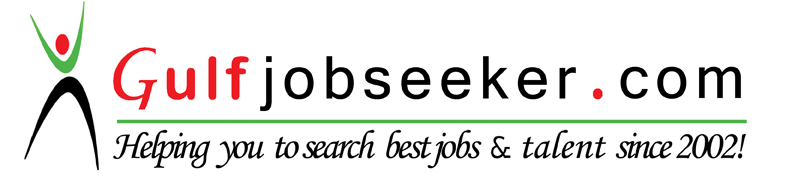 Whats app  Mobile:+971504753686 Gulfjobseeker.com CV No:260313E-mail: gulfjobseeker@gmail.comObjective:  Desire to contribute to a fast-paced environment while building relationships and developing professional skills.Qualification and Skills: Bachelor of Science in Nursing with substantial work experience in construction field documentation.Excellent in Aconex with more than 1 year of working experience as a document controller.Efficient in documents processing (submission, archiving and distribution).40 words per minute typing speed.Excellent in MS word, Excel, PowerPoint and Outlook.Outstanding skills in dealing with people whether personal, through e-mail or phone.Fluent in speaking English and Filipino. Accustomed to work in fast paced environments with the ability to think quickly.Excellent interpersonal skills, ability to work well with others in both supervisory and support staff roles. Working Experience:Document Controller/ Haydon MEP Contractors (Dec.2015 to Jan.2016) as a Reliever
Archives Clerk / MVN Builders Networks and Components Inc. 
(July 2014 to November 2015)Manage general correspondence for the projects.Write letters and memos as instructed by the Managers.Provide back office support to all engineers whenever needed.Responsible for proper flow documents: filing and retrieval of soft copies and hard copies.Receive and register Client provided document for detail engineering or construction engineering project, including in-house generated document. Control issuance of document numbers, including maintenance of proper document registers for detail engineering or construction engineering project. Ensure proper document classification, sorting, filing and proper archiving. Review completeness of documentation and prepares document transmittals. Perform document quality check in accordance to Company engineering document control procedures. Perform file backup to ensure proper storage and archiving. Answer phone calls.OTHER WORKING EXPERIENCE:Call Center Agent at Stream DISH Convergys Philippines (CSR)SeamanFaculty Evaluation Facilitator/Human Resources Staff at Technological Institute of the PhilippinesEducational Background:Martinez Memorial Colleges 						2006-2010Bachelor of Science in NursingMacario B. Asistio Sr. High School               				2002-2006Imelda Elementary School                                            		1996-2002Seminars Attended:3rd National Leadership Training for Student Government Officers August 16-21 2005	Student Government Program of the Department of EducationFirst Chapter Youth Council General Assembly Theme: Equip a new Generation of Leaders October 30, 2005Medical administration: updates on safer nursing careMarch 2, 2010Speaker – Anthony M. Notario , RNIntegrated Management of Childhood Illness an in-depth studyMarch 8, 2010MMC AuditoriumSpeaker- Tim Concepcion RN, MAN“High Alert Medications: Safety in Administration “August 19, 2010 Memorial Colleges AVROther Trainings & Certificates:Basic Safety TrainingFire FightingSDSD, BTLGT/BTOC, PSCRBMarpol Consolidated 73/78Food and Catering ManagementMessman CourseAutoCad TrainingPersonal Data:I am 25 years old,  Last March 27, 1990. Stands 5 feet and 6 inches. A single Filipino Male who’s religious beliefs originates from Roman Catholic. Computer Literate person, having a typing speed of 30 – 40 word per minute. Ability to operate basic operating system like MSWord, PowerPoint, Excel and Aconex. Heading Admirable written and verbal communication skills, Work well under pressure, Flexible and Quick learner. Possess Leadership skills, Enthusiastic and Assertive. Sociable, have good Presentation skills. I’m result-oriented, proactive and a team-player.